  We'll be using the website "ChatterHigh" - http://www.chatterhigh.com/
Description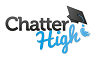 Thisis a daily 9 minute activity that allows you to discover post-secondary and career opportunities, build health & financial literacy and engage with Provincial Graduation Transition requirements.

There is a point & reward system for doing quizzes!  Points are used to win prizes orare donated (converts to cash) to Free The Children! Prizes won in draws will be sent to your school office for pick up.STEP 1:  RegisterGo to http://www.chatterhigh.com/ Registeras aStudent orInternational Student.
Fill in all the sections accurately to register.Pickthe ProvinceBCandNew Westminster Secondary School.
You will be able to access this account information later if you wish to change selections (e.g. newsletter/weekly report)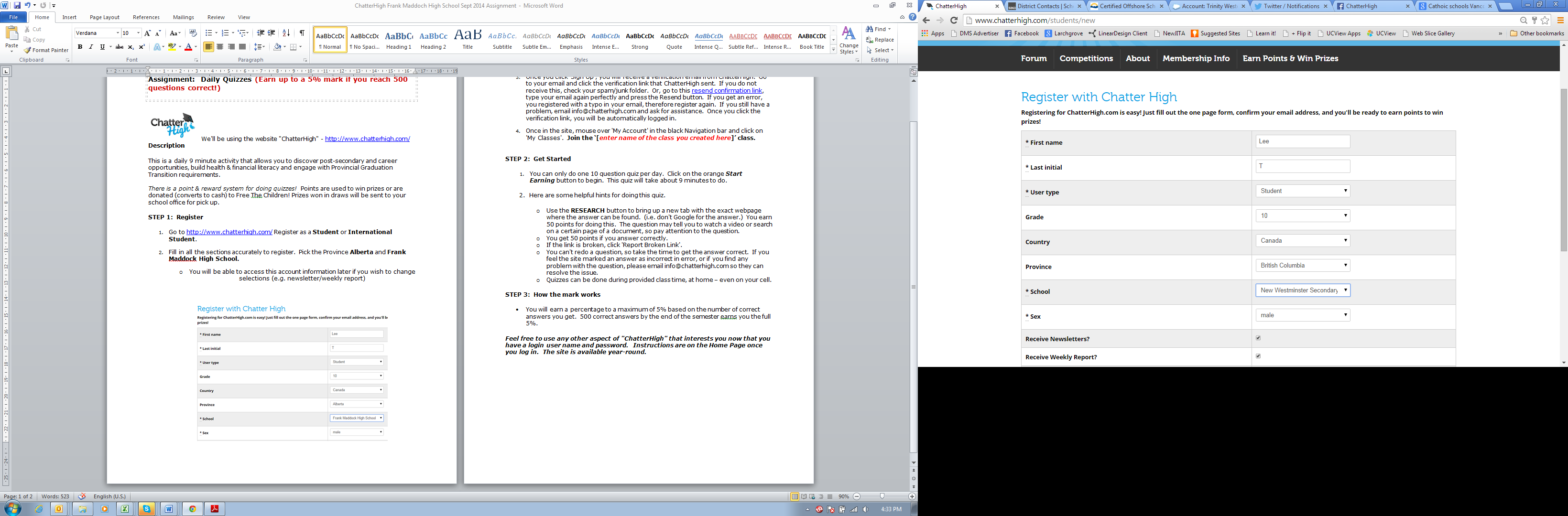 Once you click 'Sign Up', you will receive a verification email from ChatterHigh.  Go to your email and click the verification link that ChatterHigh sent.  If you do not receive this, check your spam/junk folder.  Or, go to this resend confirmation link, type your email again perfectly and press the Resend button.  If you get an error, you registered with a typo in your email, therefore register again.  If you still have a problem, email info@chatterhigh.com and ask for assistance.  Once you click the verification link, you will be automatically logged in.
Once in the site, mouse over 'My Account' in the black Navigation bar and click on 'My Classes'.  Join the ‘[enter name of the class you created here]’ class. 
STEP 2:  Get StartedYou can only do one 10 question quiz per day.  Click on the orange Start Earning button to begin.  This quiz will take about 9 minutes to do.       2.  Here are some helpful hints for doing this quiz.Use the RESEARCH button to bring up a new tab with the exact webpage where the answer can be found.  (i.e. don't Google for the answer.)  You earn 50 points for doing this.  The question may tell you to watch a video or search on a certain page of a document, so pay attention to the question.You get 50 points if you answer correctly.If the link is broken, click 'Report Broken Link'.You can't redo a question, so take the time to get the answer correct.  If you feel the site marked an answer as incorrect in error, or if you find any problem with the question, please email info@chatterhigh.com so they can resolve the issue.Quizzes can be done during provided class time, at home – even on your cell.STEP 3:  How the mark worksYou will earn a percentage to a maximum of 5% based on the number of correct answers you get.  500 correct answers by the end of the semesterearns you the full 5%.Feel free to use any other aspect of "ChatterHigh" that interests you now that you have a login user name and password.  Instructions are on the Home Page once you log in.  The site is available year-round.Assignment:  Daily Quizzes (Earn up to a 5% mark if you reach 500 questions correct!)
